О внесении изменений в постановление администрации города Сосновоборска от 28.02.2022 № 286 «Об утверждении нормативов состава сточных вод для объектов абонентов централизованной системы водоотведения города Сосновоборска, передающих сточные воды на очистные сооружения города Сосновоборска»В связи с допущенной технической ошибкой, руководствуясь ст. ст. 26, 38 Устава города Сосновоборска Красноярского края,ПОСТАНОВЛЯЮВ пункте 1 постановления администрации города Сосновоборска от 28.02.2022 № 286 «Об утверждении нормативов состава сточных вод для объектов абонентов централизованной системы водоотведения города Сосновоборска, передающих сточные воды на очистные сооружения города Сосновоборска» слова «20.04.2020 № 557» заменить словами «28.02.2022 № 286». Постановление вступает в силу в день, следующий за днем его официального опубликования в городской газете «Рабочий».Контроль за исполнением постановления возложить на заместителя Главы города по вопросам жизнеобеспечения (Д.В. Иванов).Глава города Сосновоборска                                                            А.С. Кудрявцев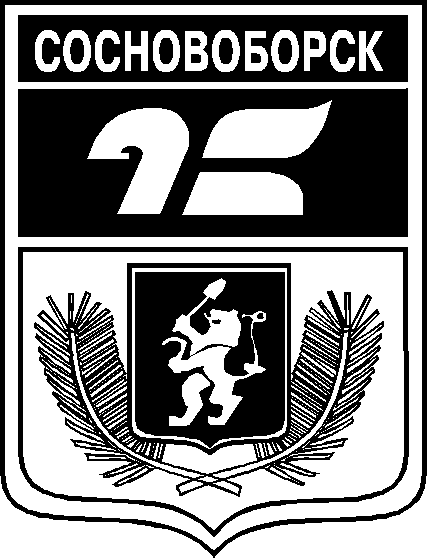 АДМИНИСТРАЦИЯ ГОРОДА СОСНОВОБОРСКАПОСТАНОВЛЕНИЕ 20 июня 2023                                                                                                                           № 826АДМИНИСТРАЦИЯ ГОРОДА СОСНОВОБОРСКАПОСТАНОВЛЕНИЕ 20 июня 2023                                                                                                                           № 826